Antonia París y Riera   *	(1813-1885)Fundadora de las s Religiosas de María Inmaculada Misioneras Claretianas en 1855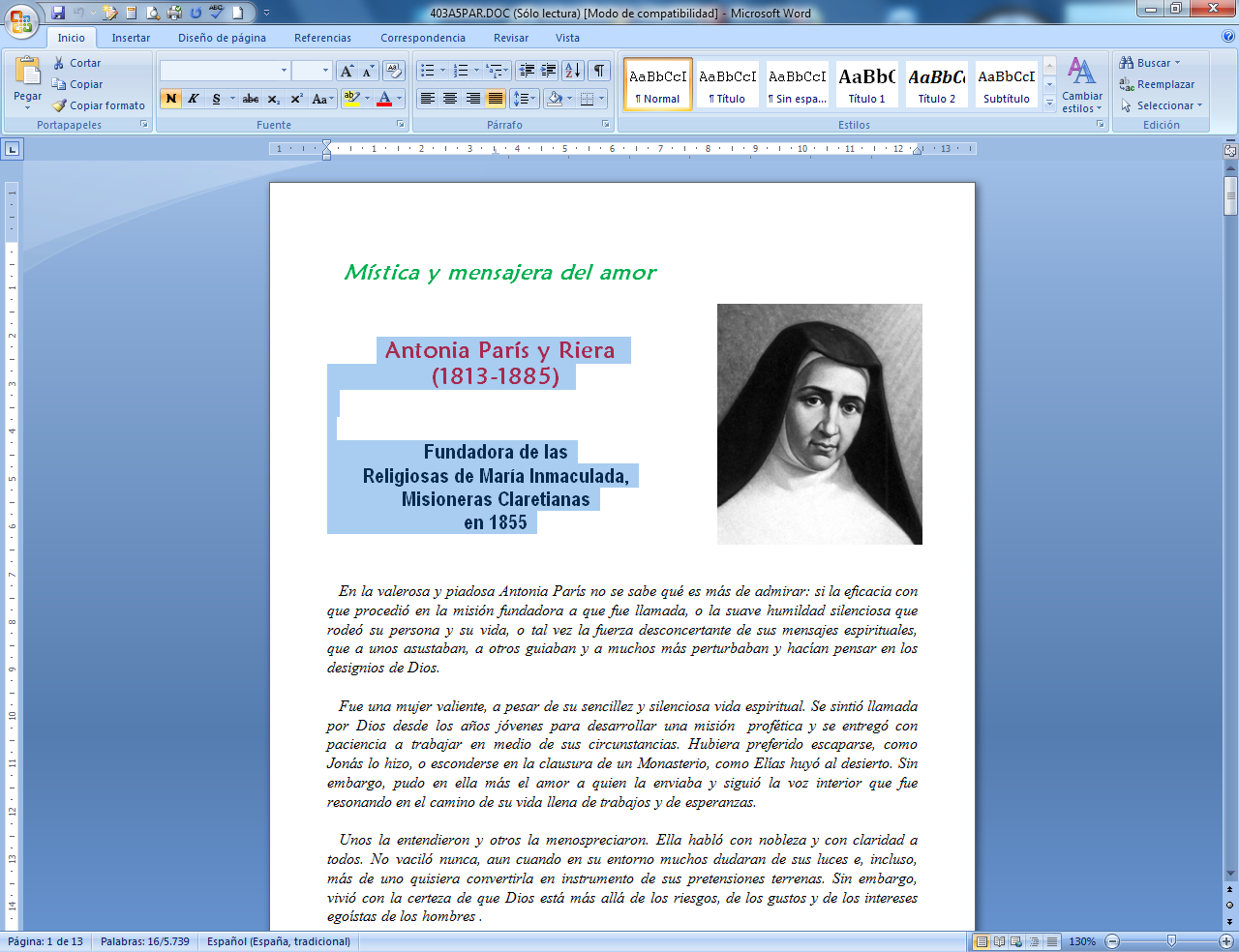 Todos los catequistas tienen que ser abiertos al mundo entero. Modelo es la fundadora de las claretianas, que trabajó en España y en Cuba, unida a S. Antonio María Claret, el gran obispo catequista y mensajero de la doctrina cristiana en el Concilio Vaticano I.   En la valerosa y piadosa Antonia París no se sabe qué es más de admirar: si la eficacia con que procedió en la misión fundadora a que fue llamada, o la suave humildad silenciosa que rodeó su persona y su vida, o tal vez la fuerza desconcertante de sus mensajes espirituales, que a unos asustaban, a otros guiaban y a muchos más perturbaban y hacían pensar en los designios de Dios.   Fue una mujer valiente, a pesar de su sencillez y silenciosa vida espiritual. Se sintió llamada por Dios desde los años jóvenes para desarrollar una misión  profética y se entregó con paciencia a trabajar en medio de sus circunstancias. Hubiera preferido escaparse, como Jonás lo hizo, o esconderse en la clausura de un Monasterio, como Elías huyó al desierto. Sin embargo, pudo en ella más el amor a quien la enviaba y siguió la voz interior que fue resonando en el camino de su vida llena de trabajos y de esperanzas.   Unos la entendieron y otros la menospreciaron. Ella habló con nobleza y con claridad a todos. No vaciló nunca, aun cuando en su entorno muchos dudaran de sus luces e, incluso, más de uno quisiera convertirla en instrumento de sus pretensiones terrenas. Sin embargo, vivió con la certeza de que Dios está más allá de los riesgos, de los gustos y de los intereses egoístas de los hombres .   Externamente pareció ser el brazo derecho de dos piadosos prelados de gran influencia eclesial: el discutible Dr. Caixal, tan denostado por los liberales de su ambiente; y, sobre todo, San Antonio María Claret, que todos reconocían como santo incrustado en la corte liberal de la Reina Isabel II de España.   Incluso son hermosísimas las palabras que un día el Señor la comunicó en relación al Santo Obispo:	   "El Señor me dijo cómo el Padre Claret, congregado con sus Hijos en la Orden de los Apóstoles de Jesucristo, será la brillante estrella que, con su clara y apostólica doctrina, disipará la ignorancia de nuestro siglo, que los que están más ciegos llaman siglo ilustrado. Añadió su Divina Majestad: "Este Padre es el primero y de él quiero que arregle las cosas de esta nueva Orden". (Autobiografía 32)                                 			   Pero ella no fue instrumento de nadie en el mundo. Al margen incluso de ambas figuras episcopales, y aunque dócil a lo que en ellas vio de voluntad divina, siguió siempre su propia trayectoria, inspirada por su corazón iluminado por frecuentes llamadas del cielo. El Señor quiso elegirla para decir palabras de denuncia, para sugerir caminos de reforma, para abrir alternativas a una Iglesia que se ahogaba en la timidez o se agotaba en la lucha.	  -  Fue consciente de que toda vocación profética lleva emparejada el desconcierto, el sufrimiento y la paciencia heroica. Estos valores fueron para ella el pan de cada día, engarzados en una fe gigante y adornados con una esperanza fuerte, que la hicieron poseedora de una caridad a prueba de desalientos.	  -  Con esas energías arraigadas en su corazón, hizo lo que tenía que hacer: actuar para que la Iglesia fuera defendida en sus derechos y, sobre todo, para que los más responsables en ella fueran claros en sus criterios y generosos en sus actitudes. 	  -  Lo hizo cuando abandonó con pena un convento, al que amaba, para buscar otro al que temía. Y también cuando cruzó un Océano, bajo el impulso de una llamada, navegando hacia otro mundo que desconocía. Incluso, así actuó cuando abrió Monasterios educadores con nuevos estilos de vida y cuando tuvo que oponerse a sus mejores amistades, para mantener lo que vio como voluntad de Dios.   Encontró en la actividad educativa la forma eficaz de acercar a Dios los corazones de las niñas y, a través de ellos, los de toda la sociedad. Y para esto, inició una Familia religiosa que se comprometiera en el servicio evangelizador y supiera unir la alegría del apostolado a la fortaleza contemplativa de la oración.   Ese fue el sentido de sus "Religiosas de María Inmaculada", a las que infundió el celo misionero y la fuerza vital del compromiso. Con ellas, desde el amor a Cristo y a los hombres, supo promover un estilo nuevo de pensar y vivirItinerario Biográfico   1813. 28 de Junio. Nace en Vallmoll, cerca de Tarragona. Su padre, Francisco París, ha muerto cinco meses antes. Su madre, Teresa, acaba de llegar huyendo de los ejércitos invasores de Napoleón. Tiene otra hermana de tres años. Pasa la infancia en Tarragona. Al contraer su madre nuevo matrimonio, queda viviendo en casa de una hermana mayor, que ya está casada.  1826. Durante una misión dada por los franciscanos, siente que Dios la llama a la vida religiosa.  1828. Es su director espiritual José Caixal, futuro Obispo, que está desterrado por sus actitudes políticas.  1841. 13 de Octubre. Ingresa en el Convento de las religiosas de la Compañía de María, de Tarragona. Permanece durante ocho años como Postulante, ante la prohibición legal de admitir más novicias.  1842. Comienza a tener determinadas gracias místicas, que la comprometen intensamente con la vida de apostolado.  1845. Vuelve José Caixal del destierro y reanuda la dirección espiritual de la futura Fundadora.  1848. Recibe una comunicación divina, en la que se presenta a Antonio María Claret como Fundador de un grupo de misioneros. José Caixal le manda que escriba las "Reglas de los misioneros". Se pone en contacto con Claret, entonces Obispo en Canarias.   1849. 16 de Julio. Se inicia el Instituto claretiano.  1850. 8 de Enero. Se conocen Antonia y San Antonio María Claret. El 21 de Abril puede por fin tomar el Hábito religioso en la Compañía de María. Pronto descubre que Dios la destina a otra misión.  1851. 28 de Enero. Deja el Convento, sin haber profesado, ante los Consejos de Caixal. El 25 de Marzo San Antonio María Claret ofrece su Diócesis de Cuba para iniciar la fundación del Instituto de las Hermanas. El 15 de Agosto hace con cuatro compañeras voto de no separarse y de trabajar por el proyecto.  1852. 22 de Febrero. De acuerdo con San Antonio María Claret, se embarca para Cuba para realizar el proyecto fundacional en favor de la educación de las niñas. Llega el 26 de Mayo. Se inicia la clausura y el Colegio de niñas en Junio.  1855. 27 de Julio. Recibe San Antonio María Claret un rescripto de Pío IX para fundar en Santiago de Cuba un Monasterio de estilo benedictino. El 25 de Agosto se inaugura. El 7 emite la profesión religiosa Antonia. Y, pocos días después, profesan las nueve primeras religiosas.  1857. 18 de Marzo. Claret se embarca para España, llamado por Isabel II y nombrado su confesor.  1859. 6 de Abril. Se embarca para España, por orden de S. Antonio María Claret, con el fin de abrir nueva casa en Tremp, la segunda del Instituto. Llega con dos religiosas. Con autorización del Obispo de la Diócesis, Mns. José Caixal, su antiguo confesor, inicia la obra. Los dones místicos se mantienen, tomando forma de mensaje renovador de la Iglesia.1860. El confesor Paladio Currius lleva a Roma los "Puntos de la Reforma" y las Constituciones, para ser presentados al Papa. Ambos documentos son recibidos con mucha reserva por Pío IX y no se aprueban las Constituciones presentadas. La negativa es asumida con toda humildad por ambos Fundadores.  1867. 12 de Julio. Se traslada a Reus, para iniciar en esta localidad la tercera casa. Allí vive la Revolución de Septiembre de 1868, que destrona a Isabel II, destierra a S. Antonio y hace salir del Convento a las religiosas en busca de refugio.  1869. 12 de Junio. Se recibe una extraña aprobación del Instituto por la Congregación romana de Obispos y Regulares, con Decreto firmado en Roma por el Cardenal Quaglia. Se rectifican las Constituciones en algunos aspectos no esenciales y en espera de que los dos Obispos, Mons. Caixal y Mons. Claret, logren aclaración al Decreto recibido, ya que están en Roma por motivo del Concilio Vaticano I.  1870. 24 de Octubre. Fallece S. Antonio María Claret en Fontfroide, en Francia, donde está desterrado por los acontecimientos políticos de España.  1875. 5 de Septiembre. Se funda la cuarta casa del Instituto en Baracoa (Cuba). El 15 del mismo mes se abre la casa de Carcagente, en Valencia.  1879. Es año de desavenencias con su antiguo confesor Currius, sobre todo en la interpretación del gobierno de las casas, que la Fundadora quiere centralizado y Paladio reclama en forma de Monasterios autónomos. Currius es destituido por el Vicario de la Diócesis, como capellán de Reus. Se produce su alejamiento definitivo de la Fundadora.  1880. Se abre la sexta fundación en Vélez-Rubio, en Almería. Los últimos años los pasa con intensa vida espiritual y plenamente entregada al gobierno de las casas.  1884. 3 de Febrero. Cae seriamente enferma, teniendo que guardar en adelante reposo absoluto y sintiendo su salud progresivamente deteriorada.  1885. 17 de Enero. Fallece en la enfermería de la casa de Reus.   Escritos:  - Autobiografía.  - Relación a Caixal.  - Puntos para la Reforma de la Iglesia.  - El Misionero apostólico.  - Constituciones y Reglas.  - Constituciones abreviadas.  - Recuerdos y notas.  - Cartas (428)  Ideario pedagógico. La dependencia de la voluntad de Dios y la entrega total al querer del cielo es lo que siempre dominó el corazón de esta singular educadora de almas. Dios como meta y como centro: lo demás viene por sí, con sólo dejarse llevar por el Amado.  1. "La divina luz siempre robustecía mi alma y me dejaba más gana de obedecer al confesor, porque era lo que más necesitaba pare vencer las resistencias que me hacía todo el infierno, diciéndome que todo lo que me mandaban escribir era nada y no hacía más que perder el tiempo."                       (Autobiografía 23)  2. "Un día me hizo ver el Señor la hermosura de su Santísima Ley, presentándome a la vista un hermosísimo y muy dilatado prado, todo lleno de hermosísimas flores de toda especie: daban un olor que sabía a todos los olores más exquisitos. Y vi que todas estaban manchadas, unas más otras menos. Hay alguna que tenía alguna pequeña manchita, pero afeaba aquella tan excelsa hermosura.   Y me dijo Nuestro Señor: "¿Ves, hija mía, la belleza de los mandamiento divinos? Estas manchas que afean estas hermosas flores son el quebranto de mi santísima Ley, que no tengo quien la guarde, porque no hay quien cumpla el precepto de la caridad."                   (Autobiografía 27)  3. "He dicho algo de lo mucho que agrada a Dios un corazón desinteresado y quiere y me manda este gran Rey de cielos y tierra, que siempre me ha amparado, guiado y gobernado."                      (Autobiografía 93)  4. "Lo que quiere el Señor es completo abandono en manos de la Providencia...   Y el señor me dijo: "¿Piensas tú que es poco dejarse abandonada al capricho de un hombre? Pues yo lo estimo mucho y a Mí toca el dar a cada uno lo que tengo prometido."   	    (Diario 26 Junio 1858)  5. "Y me dijo el Señor: "Di que se debe atender a quien yo hablaba, a quien yo dirigía la palabra y sobre todo a quienes la comprendía. Yo hablé con el pueblo porque siempre gusto hablar con los sencillos y humildes de corazón. Dirigí mi palabra comúnmente a los Apóstoles y les hablaba en público y en secreto, porque ellos habían de escribir mis palabras y enseñarlas a todos.    Las palabras que hablaba al pueblo comprendían a todos los pueblos que han sido, son y serán, porque en Mí no hay pasado ni porvenir, pues todo está presente en Mí; hablando con unos pocos, hablaba con todos los hombres."              (Diario. 13 Enero 1859)  6. "Las palabras del Señor hacen tales efectos en el alma que, si son de consuelo, nadie las puede borrar. Y, si son de espanto, siempre las tengo ante mí"   (Diario. 17 Septiembre 1858). Un celo inmenso por la salvación de las almas invadió a la Madre Antonia París y la acompañó a lo largo de la vida. Ese celo fue sólo una llamarada de amor. Centrada en Dios, como vivía, todo lo relacionado con los hombres era sólo un pretexto para amar a Dios.  1. "La virtud que más debe resplandecer en la Prefecta ha de ser el celo ferviente de la salvación de las almas. Para ello no ha de perdonar trabajo, fatiga ni cansancio alguno, a imitación de nuestro Divino Maestro Jesucristo, procurando copiar en su corazón aquellas virtudes que son tan necesarias a nuestro Instituto, la caridad, humildad y mansedumbre."         (Constituciones de 1869 IV. 2. 10)  2. "El principal cuidado del misionero sea uniformar su vida con Cristo y en su santísima vida hallará el maná escondido que será bien en todos los tiempos.   No pierda de vista a su divino Modelo, si quiere acabar la Misión que Dios le ha encomendado."         (El Misionero Apostólico 30)  3. "Me dijo el señor: "Mis segundos apóstoles han de ser copia viva de los primeros, así en el nombre como en las obras. Con la antorcha del Evangelio en la mano, han de alumbrar a los hombres más sabios y a los ignorantes."                   (Autobiografía 31)  4. "Tenemos jóvenes de muy buenas, de muy buenas circunstancias, pero son jóvenes... Dejemos que echen raíces en la fragua de la verdadera virtud."        (Carta 1 Marzo 1863)  5. "Si las palabra del misionero no salen de la fragua de la oración, no ablandará el corazón. Guárdense de derramar todo su espíritu con el calor de la plática, ni diga luego todo lo que siente de las cosas. Guarde su tiempo y le sucederá mejor. Procure la prudencia y la templanza en el hablar." 		 (El Misionero Apost. 22)  6. "Estén muy alerta en este punto todas las religiosas, singularmente la Madre Prefecta y las Maestras de clase; porque el demonio se mete en las clases, hasta en lo más ordinario. Y, si bien lo miran, conocerán fácilmente dónde dirige su dañada intención, ya contra las niñas ya también contra las mismas maestras."     (Constituciones de 1869 IV. 1. 10)  7. "No hemos de lucirnos en edificio elegante, sino en la esmerada enseñanza. El edificio cabalmente exterior es por donde deben verlo los seglares y conocer que es de personas religiosas. Y, mientras yo viva, ha de ser así; y, aún después de muerta, si se apartan de la Regla, he de pedir licencia a Dios para venir a derribarlos; porque, por la vanidad y ostentación ha venido a tierra la religión. Por eso quiere nuestro Señor que se persuadan esos espíritus mundanos de que se puede hermanar sencillez religiosa y esmerada instrucción."(Carta 15 Junio 1877)  8. "A la entrada de las clases habrá escritas con grandes letras aquellas palabras que dijo Jesucristo a sus Apóstoles: "Dejad que los niños se acerquen a Mí".   Esto, sin duda, lo diría el Señor para que sus Apóstoles entendiesen cuánto importa la instrucción de los párvulos y con cuánto celo y cariño habrán de imprimir en sus tiernos corazones los preceptos de la Ley santa del Señor."         (Constituciones 1869 IV. 2. 11)  9. "No le gustan a Dios las humildades que apocan su obra, pues en nuestra casa todo lo hace Ntro. Señor. Por eso, damos la gloria, honor y alabanza a este gran Reyque todo lo puede y es más rico en gracia y virtudes que todas las criaturas."  (Carta 16 Diciembre 1685)	. En unos tiempos como los suyos, de persecución y de agresividad contra las Iglesia, el amor a la Esposa de Jesús fue en ella todo un signo de fidelidad a los designios de Dios. Hizo todo lo que pudo por salvarla de la tibieza y del error.  1. "Dios, nuestro Señor, me ha dado un amor tan grande a mi santa Madre la Iglesia que, si a costa de mi vida (y aunque tuviera mil) pudiera yo restituirle la paz, con grandísimo amor sufriría los más grandes tormentos, aunque fuese hasta el fin del mundo."  Autobiografía 35)  2. "Vi lo que el Señor Dios tiene ideado para sustentar a los misioneros apostólicos. Y los vi como un cuerpo de guardia, muy formado, que hay en la casa de un general para defenderlo."             (Diario. 18 Febrero 1853)  3. "Por el mal gobierno de los jueces eclesiásticos y seglares, andan las leyes en tanto desconcierto. Por eso, el mundo gemía bajo el peso de los malos jueces.   Aquel quererse confundir con la tierra, y el ser igual el desconcierto y el concierto en la ley, parece que significaba el día del juicio. Con la ley en la mano, se confundirían a sí mismos...    A quien Dios diere luz divina entenderá el peso de estas palabras."               (Diario. 9 Septiembre 1854)  4. "Señor Dios, si me hubiera hecho cargo de los males de la Iglesia, justo es que os ofrezca mi vida; y, si tuviera mil vidas, otras tantas os ofreciera. Pero, Señor, Dios mío, si tan poco vale mi vida, decidme qué queréis que haga."             (Diario. 13 Enero 1858)  5. "Yo, Señor mío, no quiero otro premio que la restauración de la Santa Iglesia. Y si yo pudiera, Dios mío, con lágrimas de sangre salir fiadora por todos los males, bien sabéis cuán pronta estoy para derramar hasta la última gota, como Vos la derramasteis por mí en el árbol santo de la Cruz."           (Diario. n. 82)	 Por eso el amor a la educación cristiana que siempre manifestó estaba basado en ese amor profundo a la Iglesia y a cada miembro. Sabía que formarlos en el amor divino era trabajar por la Iglesia de Jesús.   1. "La caridad, como reina sentada en su propio trono, hará florecer en el tierno corazón de las niñas todas las demás virtudes; ésta es la primera piedra que han de asentar en el cándido corazón de sus discípulas, haciéndolas ver los grandes males que se siguen de no cumplir con este precepto del Señor.   Todo el empeño, cuidado, ansia y deseo de las maestras ha de ser el procurar plantar y grabar en el corazón de sus discípulas un tierno y fino amor de Dios y del prójimo. Con ello se cumple la Ley del Señor. Y, sin ese cumplimiento, todo se pierde y es en vano todo lo demás.   Así que esto ha de ser el objeto principal de nuestra enseñanza y el fruto que han de proponerse sacar."         (Constituciones IV. 3. 14-16)  2. "Mi deseo es abrazar en nuestra enseñanza religiosa a todas las niñas. En cuanto a la asignación, dándola como limosna, no tengo dificultad en que la admitan; bien les vendrá, porque aquella santa casa está poco segura."       (Carta 5 Mayo 1877)  3. "Todo empeño y cuidadosa ansia y deseo de las maestras ha de ser procurar grabar en el corazón de sus discípulas un tierno y fino amor de Dios y del prójimo, con lo cual se cumple la Ley del Señor; y, sin ese cumplimiento, todo se pierde y es en vano todo lo demás.  Así que esto ha de ser el objeto principal de nuestra enseñanza y el fruto que han de proponerse sacar de los Santos Ejercicios cuando se hicieren."    (Constituciones de 1869 IV. 3. 17)  4. "Todas las maestras... deben procurar, con todo esmero, ganar el corazón de sus discípulas, esto es: que su buen modo, caridad y circunspección, mansedumbre y dulzura, afabilidad, prudencia, gravedad y modestia, sean las primeras lecciones que sus discípulas deben leer en la persona de sus maestras.   Y así hacen conocer a las niñas el respeto y sumisión con que siempre han de tratarlas y obedecerlas."         (Constituciones de 1869 IV. 3. 1)  5. "Siendo costumbre laudable en la sociedad criar a la juventud en el sagrado claustro, bajo la disciplina religiosa, según nos enseña el gran San Benito, no queremos defraudar a las familias en tiempos en que tanto se necesita, siendo como es el blanco y fin principal de esta nueva Orden el procurar con celo la mayor gloria de Dios con la enseñanza práctica de la Santísima Ley a todas sus criaturas."   (Constituciones 1869 II. 4. 1)  6. "La Madre Prefecta ha de tratar a todas las niñas con tanto cariño, como si todas fueran de su clase; porque, aunque ella no las enseñe a todas, todas ellas están bajo su cargo.   No reñirá ni reprenderá a ninguna de las niñas que ha puesto ya bajo el cuidado de otra Maestra, descansando en el buen celo de sus Hermanas; y, si algo halla en ellas digno de reprenderse, lo hará siempre a solas, con caridad y cariño, a imitación del Señor con sus queridos Apóstoles." (Const. 1869 IV. 2. 4-6)  7. "Dadme padres que desde su niñez hayan tenido buenos principios, y les hayan instruido bien en las obligaciones que tienen de guardar la Ley Santa del Señor, y veréis con cuánto cuidado crían a sus hijos.   Pero, ¿dónde se encuentran tales padres verdaderamente cristianos? Si entre mil apenas hallaréis uno que tenga semejante instrucción; asentemos, pues, nosotras el pie para una sana instrucción a mayor gloria de Dios, Nuestro Señor."       (Constituciones 1869 IV. 4. 15)  8. "Si alguna fuere tan ruin y de tan mala condición que, aplicados los medios necesarios, no pudiese corregirse, se llamará a sus padres o superiores y con la caridad y cortesía debidas y, sin agraviar a nadie, se despedirá a la niña, haciéndoles ver lo muy dañoso que es siempre para las demás una mala compañía; esto, dando a entender que, con perfecta caridad, primero ha de mirar el bien común que el bien particular."Constituciones 1869 IV. 1. 15 9. "Sí les mandaren algún regalito de frutos u otras cosas lo repartirán entre todas para que desde niñas se le enseñe el amor y caridad."     (Const. 1869 IV. 5. 6)	La Madre Antonia París no quiere una educación de meras formas sociales o de simple contenido cultural. Para eso ya hay otros centros además de los suyos. Constantemente está pensado en el orden y esfuerzo, en los valores y en las virtudes, en los ideales cristianos de la sencillez de vida autentificada por la fe. Su educación refleja selección y aristocracia, pero también humildad y pobreza. Al mismo tiempo sabe armonizar la sencillez con la aristocracia. Su pedagogía es un alarde de equilibrio, de profundidad y serenidad.  1.  "En todas las casas de esta Orden se admitirán educandas externas e internas o medio pensionistas a las cuales se enseñarán las virtudes, buenas costumbres o instrucción propias de su condición y sexo."                  (Reglas de 1869. n. 94)  2. "Se admitirán también en nuestras casas educandas en internado para que, instruidas prácticamente desde sus primeros años en toda virtud y ciencia, con plantar en sus corazones la verdadera sabiduría hermosura y riquezas que encierra el cumplimiento de la Ley santa del Señor, destierren de sus descendientes la ignorancia, vanidad y codicia, origen de los males que afligen, a la Iglesia Santa en los tiempos que atravesamos."           (Constituciones de 1869. II. 4. 2)  3. "Jamás deberán regir nuestras obras el buen gusto de los arquitectos o de los espíritus más nobles que entran, sino la pobreza y la simplicidad."   (Constituciones de 1870. Cap. 48)  4. "De estos buenos principios nace el bienestar, la paz y tranquilidad de las familias, la felicidad verdadera de la sociedad y el bien universal de nuestra santa religión; porque, es cierto que todos los males, que tanto nos oprimen, son fruto de la mala instrucción que se da a los niños."  (Constituc. 1869. IV. 4. 14)  5. "Procure mucho la Madre Prefecta que las niñas vengan siempre decentemente peinadas, con medias, manos y cara lavadas, el vestido limpio, arreglado y bien aderezado, y persiga de muerte a la vanidad y lujo, y despida a los pocos avisos si no se enmiendan a todas aquellas niñas que visten traje inmodesto y escandaloso, con peinados de moda y singularmente las que van poco cubiertas, aunque sean pequeñas."     (Constituciones 1869 IV. 2. 3)  6. "Se les enseñará a trabajar toda clase de labores, a leer y escribir, cuentas y gramática, todo aquello que pide la buena educación para hacer útil y cabal a una doncella en familia, según la calidad, disposición y talento de cada una.   Pero, nunca jamás se las permitirá trabajar cosa alguna que huela a vanidad y poca modestia, ni tampoco harán cosas de modistas como son, gorras o cofias, o cosas semejantes, que más sirven para perder el tiempo las maestras y discípulas que para aprender a coser.   Es cosa tan necesaria en nuestros días esta enseñanza, que apenas se halla una mujer que sepa hacer una camisa bien hecha; ríanse las religiosas cuando oigan decir que las monjas de enseñanza deberían ser modistas, bien sabrá hacer una doncella todas las niñerías que se le ofrezcan en su casa después que haya aprendido bien a coser."    (Constituciones 1869. IV. 1. 5-6) La esperanza de una buena educación cristiana es lo que da el tono de la pedagogía de la María Antonia París y de todas las religiosas claretianas, sus seguidoras. Es el amor de Dios lo que se halla en su acción educadora.  1. "Se les han de enseñar todas aquellas virtudes que hacen a una doncella verdaderamente cristiana y agradable a los ojos de Dios."      (Constituciones de 1869. IV. 4. 13)  2. "La Hermana que... se hubiere nombrado para Presidenta de las niñas tendrá gran cuidado de la santificación y aprovechamiento espiritual de ellas, sin descuidarse de la suya propia...   Procurará tener contentas a las niñas y hacerlas cumplir todo lo que las encarguen sus maestras, como es estudiar las lecciones y la continua aplicación al trabajo, para que, cuando salgan de este santo retiro, se conozca, por su virtud y buen orden con sus familias, que han sido educadas en la casa de María Santísima."  (Constituciones 1869. IV. 5. 2)  3. "También las enseñarán a examinar sus conciencias y a recibir bien y con provecho los Santos Sacramentos de la Penitencia y Comunión y harán de manera que se confiesen a lo menos una vez cada mes, y que comulguen también las que tengan edad y disposición suficiente."     (Constituciones 1869. IV. 3. 7)  4. "Absténganse las educadas de mentir o de murmurar, de malos tratos, de acciones o palabras menos decentes, que repugnan la honestidad y buenas costumbres; y sepan que, si fueren molestas y escandalosas a las demás por su mal ejemplo, serán despedidas de la casa si, después de corregidas, no se aprovechan y enmiendan."  (Constit. 1869. IV. 6. 1-2).  5. "Importa mucho que las Madres Maestras instruyan a sus discípulas en la práctica de una sólida y verdadera virtud; haciéndolas entender que muy poco o nada sirve aquella virtud que se hace consistir sólo en oraciones vocales y devociones, rezando mucho y frecuentando los Santos Sacramentos.    Esta clase de virtud, que sólo consiste en exterioridades, más sirve para engreír el corazón y el amor propio (fuente y origen de toda nuestra desgracia) que para fundar el alma en la humildad, sin la cual ninguna obra puede ser agradable a Dios.    La verdadera y sólida virtud es la que nos enseña Jesucristo en su Santo Evangelio, la cual está fundada en la caridad verdadera, humildad profunda y en el debido cumplimiento de los deberes de cada uno, mortificando enteramente el espíritu, desprendiéndose de todo lo criado y aun de sí mismo, para abandonarse en las manos de Dios, que esto es lo que agrada a su Divina Majestad."   (Constituciones de 1869. IV. 3. 12-14)  6. "Todas las doncellas que estuvieren a pensión en las casas de la Inmaculada Virgen María deben persuadirse de que vienen a aprender las buenas costumbres y santas virtudes y letras e instrución propias de su condición y de su sexo.   Particularmente deben aprender la modestia, pureza, humildad y decencia, que son las virtudes que más honran y caracterizan a la doncella cristiana...   El más precioso adorno que llevará, y que vale más que todos los adornos del mundo, es la Imagen de la Inmaculada Concepción de nuestra Madre..."        (Constituciones de 1869 II. 6. 1-2)